Дистанционное обучение по дополнительной общеобразовательной программе «Английский шаг за шагом»Группа Бюджет №1 (возраст 9-13 лет)Педагог дополнительного образования Варламова Т.Ю.   Занятие 5. Задание 1. Прочитать и перевести текст (устно), незнакомые слова подчеркнуть и подписать: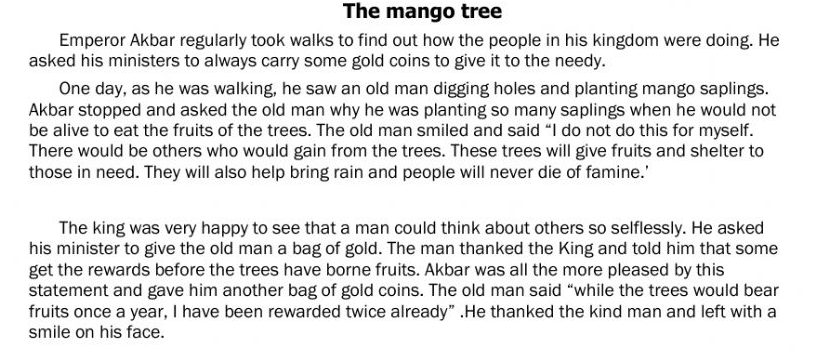 Задание 2. True или False?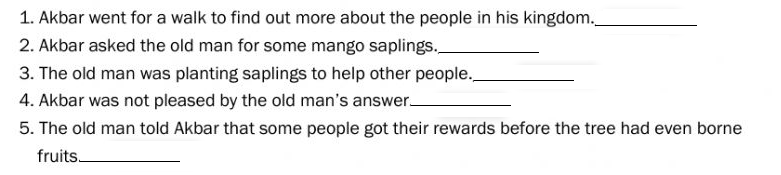 Задание 3. Ответь письменно на вопросы: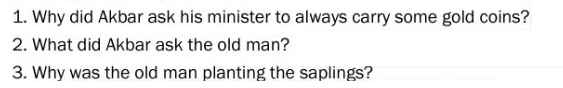    Занятие 6. Задание 1. Вспомни особенности употребления времен Present Simple, Present Continuous, Past Simple, Present Perfect и выполни тест: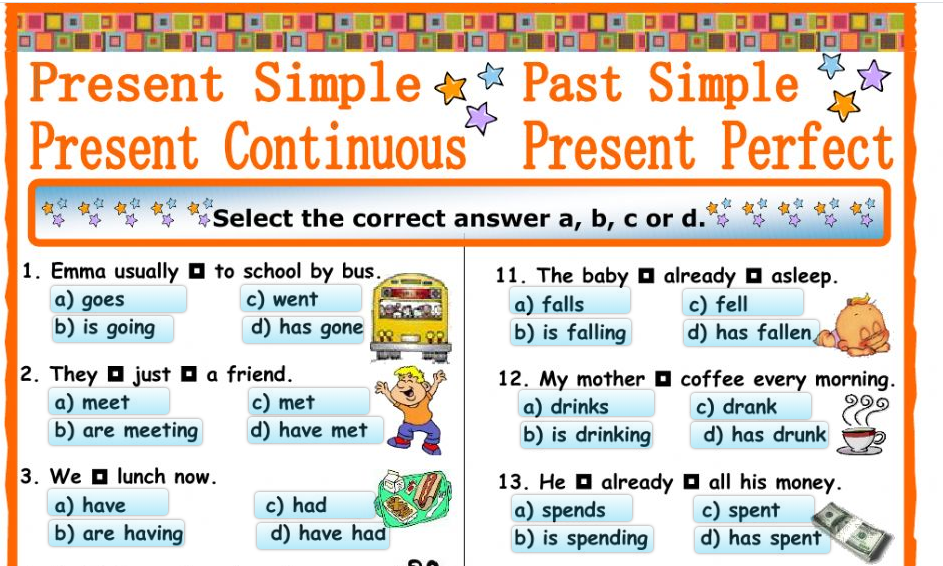 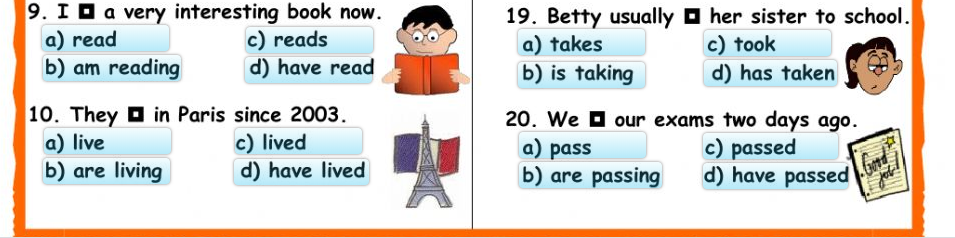 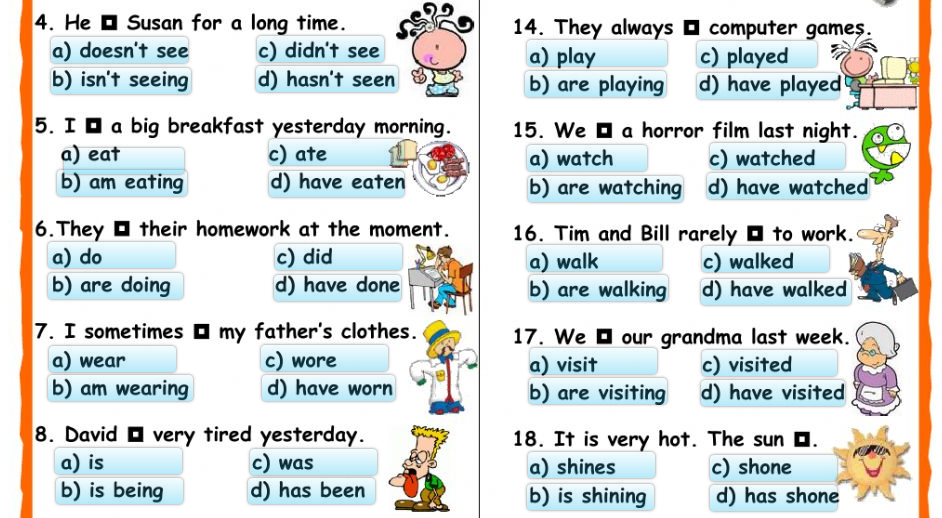 